Otázky a odpovedeOtázka č.1prosim poslite nam foto ako si predstavujete dane kalendare.Odpoveď č.1Dobrý deň posielam fotku celého kalendára za podmienky zachovania špecifikácie z prílohy č.2 Špecifikácia dokumentu Výzva na predloženie cenovej ponuky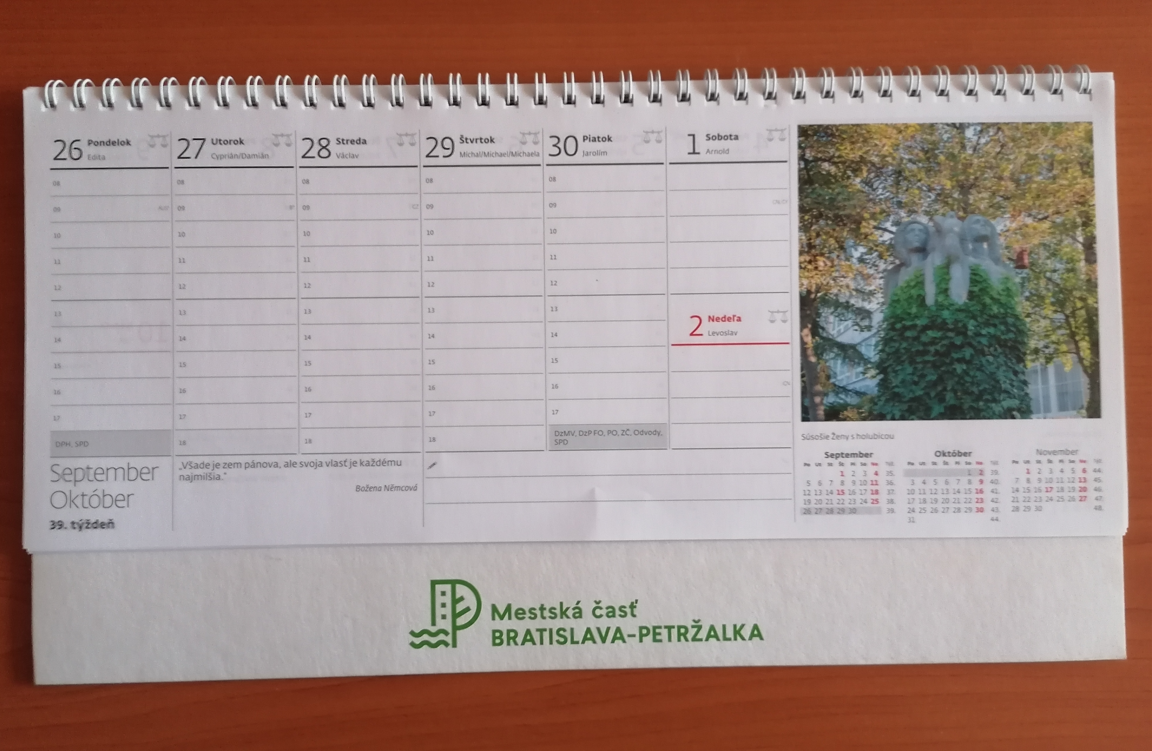 